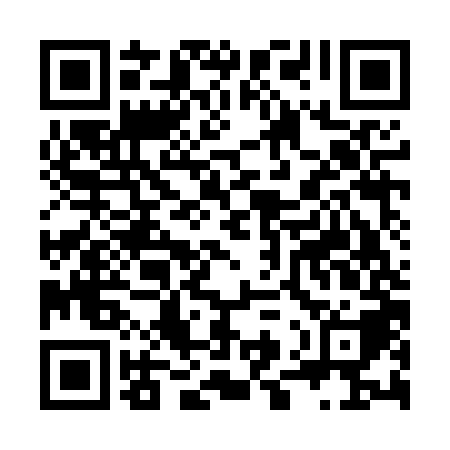 Ramadan times for Kaloyan, BulgariaMon 11 Mar 2024 - Wed 10 Apr 2024High Latitude Method: Angle Based RulePrayer Calculation Method: Muslim World LeagueAsar Calculation Method: HanafiPrayer times provided by https://www.salahtimes.comDateDayFajrSuhurSunriseDhuhrAsrIftarMaghribIsha11Mon4:544:546:2912:204:246:126:127:4212Tue4:524:526:2712:204:256:136:137:4313Wed4:504:506:2612:204:266:156:157:4414Thu4:494:496:2412:194:276:166:167:4615Fri4:474:476:2212:194:286:176:177:4716Sat4:454:456:2012:194:296:186:187:4817Sun4:434:436:1912:194:306:196:197:5018Mon4:414:416:1712:184:316:216:217:5119Tue4:394:396:1512:184:326:226:227:5220Wed4:374:376:1312:184:336:236:237:5421Thu4:354:356:1112:174:346:246:247:5522Fri4:334:336:1012:174:356:256:257:5623Sat4:314:316:0812:174:366:276:277:5824Sun4:294:296:0612:174:376:286:287:5925Mon4:274:276:0412:164:386:296:298:0026Tue4:254:256:0212:164:386:306:308:0227Wed4:234:236:0112:164:396:316:318:0328Thu4:214:215:5912:154:406:336:338:0529Fri4:194:195:5712:154:416:346:348:0630Sat4:174:175:5512:154:426:356:358:0731Sun5:155:156:531:145:437:367:369:091Mon5:135:136:521:145:447:377:379:102Tue5:115:116:501:145:447:397:399:123Wed5:095:096:481:145:457:407:409:134Thu5:075:076:461:135:467:417:419:155Fri5:055:056:451:135:477:427:429:166Sat5:035:036:431:135:487:437:439:187Sun5:005:006:411:125:487:447:449:198Mon4:584:586:391:125:497:467:469:219Tue4:564:566:381:125:507:477:479:2210Wed4:544:546:361:125:517:487:489:24